ESUME                                                                         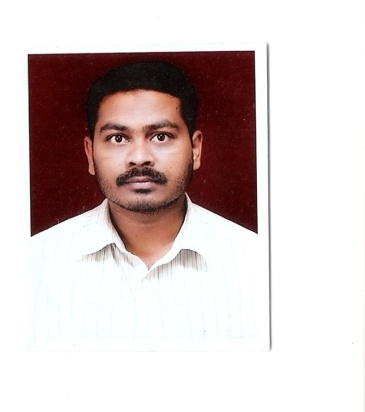 ABDUL KHALAK 	S/O ABDUL JABBAR1ST MAIN 5TH CROSS, J.C. EXTENSIONHARIHAR-577601, DAVANGERE-DIST.			E-mail: khalidhrr@gmail.com 	Ph :  09379473413 OBJECTIVE: To achieve goal through my hard work, Sincerity and loyalty, if given an opportunity in your      esteemed Organization. ACADEMIC DETAILS:Seminars  Attended: 1. Participated in UGC Sponsored one day national seminar held on 16th April 2009. at    KLE’S S. Nijalingappa College Rajajinagar Bangalore. on “Language, Literature,             Pedagogy:   problems and perspectives”     2. Attended “national seminar” on Role of Women in Media held on 25-02-2011 at    SFS college Bangalore.    3. Participated in the one day conference held on 12th April 2007. on “Raja Rao: A    Tribute To  A Literary Icon” at Surana College, South End, Bangalore.	Workshops Attended:     1. Participated in the one day workshop on “New Trends in Education” Held on 13th         march 2011, at yavanika,Bangalore. Organized by Central University of Karnataka.Competitions Conducted : I have conducted Essay Competition in the inter-class fest – “Dyuthi-2010” held        during 22nd -23rd September 2010. At Dayanand Sagar College.Guest lectures: 	    1. Given guest lecture, on 30-04-2010 at Smt.VHD Home Science college, P.G.        sociology dept. on “Postmodernism and Postmodern Thinkers.”Computer Skills  :     M S. Office, D.T.P, Page Maker, Photoshop.Language known:     Kannanda, English, Hindi & Urdu.                               PERSONAL DETAILSFather’s Name		:	ABDUL JABBAR	Date of birth		:	03-07-1979Gender			:	Male Marital Status		:	singleNationality		:	IndianHobbies 		:	 Reading, Writing Articles in Newspaper, Strengths 		:	Hard and Smart working personality. Patience, Positive Thinker, Fast learner, Work Experience	:	(4.6years) At present working as a English Lecturer at Dayananda Sagar College, MCA-BU Dept.  Kumarswamy Layout, Bangalore-78. www.dayanandasagar.edu [from 18-09-2008 to 30-04-2013]Other experience	:	2 .9 years as sub-editor [Aug 2003-may 2006] translation since 9years.Company 		:	Vaartha Bharathi (Daily newspaper) Responsibility 		:	Editing news, English to Kannada Translation, Page Making and News Reporting.  	Passport No.		:	H5364435(Date of Issue :25-05-2009) (Date of Expiry 24-05 -2019)Declaration: I hereby declare that all statements made hear are true, complete and correct to the best of my knowledge and belief.                                                                            	   										        Your’s faithfully  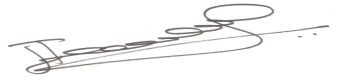 Date:  Place:  Bangalore                    		         	    					     (ABDUL KHALAK)CourseSubjectBoardDurationClassRegd.no.&dateM.Phil.“Issue of Nation and Nationalism in Bankim chandra’s Anandmath and RabindranathTagore’s The Home and The World”Dravidian University Kuppam.2008-09To2009-10Result not yet AnnouncedOPMPENO22/2008-09(MBA)Human ResourceIGNOU2011-2013Final sem.115181651P.G.Dip in Ambedkar StudiesAmbedkar ThoughtsB.U2007-081Class08DIPTUAS001M.AEnglishBangalore University2006 – 07 to2007 - 08I Class06TUAE2001/ 06-07B.AHistory, English,SociologyK.S.O.U.Mysorejune – 2001toJune - 2005II Class012653/ 02-03PUCSciencePU BoardJune-1997 to April 2000IncompleteNS-253527S.S.L.CH.M.S-K.E.H.K.S.E.BOct -1996III Class-44.57%211207